Projekt (název, registrační číslo):

ŠABLONY III.

CZ.02.3.X/0.0/0.0/20_080/0018775

VÝŠE PODPORY – 764 724,00 Kč

„Tento projekt je spolufinancován EU“.Předpokládané datum zahájení projektu: 1. 2. 2021Předpokládané datum ukončení projektu. 31. 1. 2023Předpokládaná doba trvání (v měsících): 24Projekt je zaměřen na jedno z/kombinaci následujících témat: personální podpora, osobnostně sociální a profesní rozvoj pedagogů, aktivity rozvíjející ICT, extrakurikulární a rozvojové aktivity, usnadňování přechodu dětí z MŠ do ZŠ a spolupráce s rodiči dětí/žáků  a veřejnostíCo je cílem projektu?Cílem projektu je rozvoj v oblastech, které škola určí jako prioritní pro svůj rozvoj a budoucísměřování.Vybrané aktivity:Školní asistent - personální podpora MŠCílem této aktivity je poskytnout dočasnou personální podporu - školního asistenta mateřským školám. Aktivita umožňuje vyzkoušet a na určité období poskytnout větší podporu zejména dětem ohroženým školním neúspěchem, resp. dětem, u kterých je předpoklad, že budou ohroženy školním neúspěchem po jejich nástupu do základní školy.  Projektový den ve výuce (povinná aktivita)Cílem aktivity je rozvoj kompetencí pedagogických pracovníků v oblasti přípravy a vedení projektové výuky, která vede k rozvoji osobních a sociálních kompetencí dětí, podpoře individuálního přístupu k dětem a práci s heterogenní skupinou.Školní asistent  personální podpora ZŠCílem této aktivity je poskytnout dočasnou personální podporu školního asistenta základním školám. Aktivita umožňuje vyzkoušet a na určité období poskytnout větší podporu zejména žákům ohroženým školním neúspěchem.Využití ICT ve vzdělávání v ZŠ  - 64 hodin/64 týdnůCílem aktivity je rozvoj kompetencí pedagogických pracovníků v oblasti využívání nových výukových metod s využitím informačních a komunikačních technologií (ICT). Aktivita rovněž cílí na větší individualizaci výuky a na rozvoj digitálních kompetencí a kreativity žáků a jejich aktivní zapojení do procesu výuky. Pedagogové využijí nové inovativní scénáře výuky, viz níže Podrobná specifikace šablony.Doučování žáků ZŠ ohrožených školním neúspěchemCílem aktivity je podpořit žáky ohrožené školním neúspěchem prostřednictvím možnosti doučování. Jednotka může být také využita pro žáky ze sociálně znevýhodněného a kulturně odlišného prostředí, kterým aktivita může napomoci upevnit jejich zvyk provádět samostatnou odpolední přípravu a podpořit zvládnutí standardů daných Rámcovým vzdělávacím programem pro základní vzdělávání např. v hlavních předmětech český jazyk, matematika a cizí jazyk.Projektový den ve výuce (povinná aktivita)Cílem aktivity je rozvoj kompetencí pedagogických pracovníků v oblasti přípravy a vedení projektové výuky, která vede k rozvoji kompetencí (znalostí, dovedností, postojů) žáků spadající do témat: polytechnické vzdělávání a/nebo environmentální vzdělávání a/nebo podpora podnikavosti, kreativity a logického myšlení a/nebo kariérového poradenství.Projektový den mimo školuCílem aktivity je rozvoj kompetencí pedagogických pracovníků v oblasti přípravy a vedení projektové výuky, která vede k rozvoji osobních a sociálních kompetencí dětí a žáků. Projektová výuka bude probíhat v oblasti podpory společného vzdělávání a rozvoje klíčových kompetencí žáků.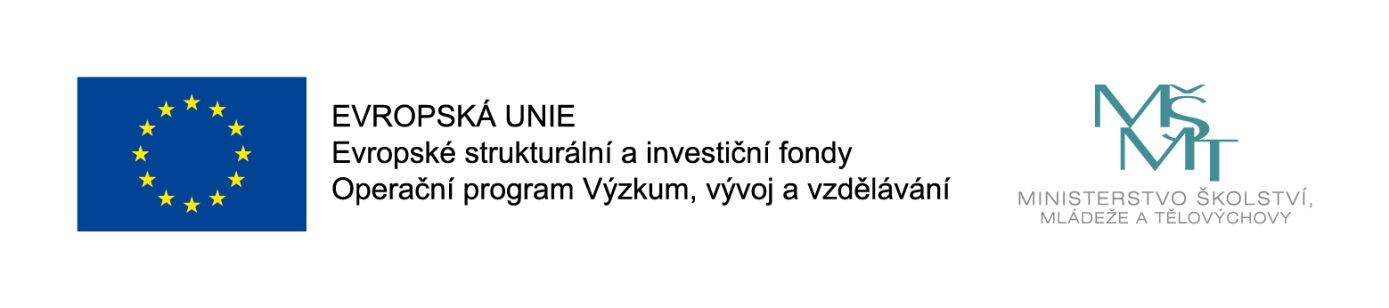 